PRODUÇÃO INTELECTUAL – NATUREZA BIBLIOGRÁFICA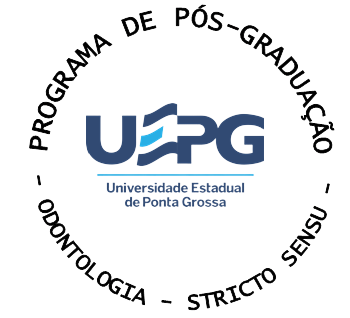  Semestre de 202Anexar documento comprobatório logo após a produção a que se refere* FAVOR DELETAR TUDO QUE ESTIVER EM VERMELHO (Obs.: para preencher o formulário use o mouse, nos campos que já estão preenchidos não é preciso digitar novamente, basta clicar em cima e escolher a opção desejada, com a seta movê-la ao topo e clicar OK)Para estrangeiros no lugar do CPF informar nº do Passaporte, data de nascimentoOBS: não serão aceitos relatórios com falta de informaçõesAUTORESPARA AUTORES JÁ GRADUADOS USAR ESTA TABELAPARA AUTORES ALUNOS DE GRADUAÇÃO USAR ESTA TABELA:PARA AUTORES ESTRANGEIROS USAR ESTA TABELA:PARA ARTIGOS USAR ESTA TABELA:PARA TRABALHOS EM ANAIS USAR ESTA TABELA:PARA LIVRO OU CAPÍTULO DE LIVRO USAR ESTA TABELA:PARA DENTÍSTICA RESTAURADORA USAR ESTA TABELA:ATENÇÃO PARA O NOME DOS PROJETOS DE PESQUISA A SEGUIR:PARA LINHA DE PROPRIEDADES SELECIONAR UM DESTES PROJETOS:AVALIAÇÃO DAS PROPRIEDADES MECÂNICAS E DE UNIÃO DE SISTEMAS ADESIVOS AOS SUBSTRATOS DENTAISAVALIAÇÃO DE RETENTORES INTRARRADICULARESAVALIAR A INFLUÊNCIA DOS DIFERENTES SISTEMAS DE FOTOATIVAÇÃO NOS MATERIAIS POLIMÉRICOSAVALIAR O DESEMPENHO DOS DIFERENTES MATERIAIS RESTAURADORESCLAREAMENTO DENTAL: ESTUDOS "IN VITRO"PARA LINHA DE PESQUISA CLÍNICA SELECIONAR UM DESTES PROJETOS:AVALIAÇÃO CLÍNICA DE TÉCNICAS E MATERIAIS RESTAURADORAS EM LESÕES CERVICAIS NÃO CARIOSASAVALIAÇÃO DO DESEMPENHO CLÍNICO DOS MATERIAIS ODONTOLÓGICOSEFETIVIDADE E EFEITOS ADVERSOS DO CLAREAMENTO DENTALPARA CLÍNICA INTEGRADA USAR ESTA TABELA:PARA LINHA DE PROPRIEDADES SELECIONAR UM DESTES PROJETOS:Avaliação de propriedades físicas, mecânicas e biológicas dos materiais utilizados na confecção de próteses fixas e removíveis parciais e totaisBiomateriais em odontologiaPARA LINHA DE ETIOLOGIA SELECIONAR UM DESTES PROJETOS:Avaliação de parâmetros clínicos e laboratoriais após instrumentação periodontalFarmacologia aplicada à odontologia - aplicações básicas e clínicaTerapêutica e prevenção de doenças infecciosas em odontologiaUso de fitoterápicos e produtos naturais na prevenção e tratamento de infecções bucaisPARA LINHA DE EPIDEMIOLOGIA SELECIONAR UM DESTES PROJETOS:Estudos de mínima intervenção em odontologiaEstudos epidemiológicos da saúde bucalIDENTIFICAÇÃOTítulo do Trabalho: Nome: Nome: Nome: CPF: CPF: País: Possui vínculo c/Instituição de Ensino: Possui vínculo c/Instituição de Ensino: Instituição:Instituição:Instituição:País:Titulação:   Área da Titulação:Área da Titulação:Área da Titulação:Área da Titulação:Ano da Titulação:Instituição da Titulação:Instituição da Titulação:Instituição da Titulação:Instituição da Titulação:Sigla:País: Email:Email:Email:Email:Email:Email:Nome: Nome: CPF: País: Possui vínculo c/Instituição de Ensino: Instituição:Instituição:País:Curso   Curso   Curso   Ingresso em: ____/______/______Email:Email:Email:Email:Nome: Nome: Nome: Nome: País: Nº Passaporte:Nº Passaporte:Data de nascimento:Data de nascimento:Data de nascimento:Possui vínculo c/Instituição de Ensino: Possui vínculo c/Instituição de Ensino: Instituição:Instituição:País:Titulação:   Área da Titulação:Área da Titulação:Área da Titulação:Ano da Titulação:Instituição da Titulação:Instituição da Titulação:Instituição da Titulação:Sigla:País: Email:Email:Email:Email:Email:DETALHAMENTO DO TRABALHO:  DETALHAMENTO DO TRABALHO:  DETALHAMENTO DO TRABALHO:  DETALHAMENTO DO TRABALHO:  DETALHAMENTO DO TRABALHO:  DETALHAMENTO DO TRABALHO:  DETALHAMENTO DO TRABALHO:  Tipo: ARTIGO EM PERIÓDICOTipo: ARTIGO EM PERIÓDICOTipo: ARTIGO EM PERIÓDICOTipo: ARTIGO EM PERIÓDICOTipo: ARTIGO EM PERIÓDICOTipo: ARTIGO EM PERIÓDICOTipo: ARTIGO EM PERIÓDICOVolume: Fascículo: Série/Ano:  Série/Ano:  Pág. Inicial: Pág. Inicial: Pág. Final: Nome do Períódico:Nome do Períódico:Nome do Períódico:Nome do Períódico:Nome da Editora:Nome da Editora:Nome da Editora:Cidade da Editora:Cidade da Editora:Cidade da Editora:Idioma:    Idioma:    ISSN/ISBN:ISSN/ISBN:DOI:DOI:DOI:Meio de Divulgação: Meio de Divulgação: Meio de Divulgação: Meio de Divulgação: Endereço Eletrônico: www.Endereço Eletrônico: www.Endereço Eletrônico: www.Endereço Eletrônico: www.Endereço Eletrônico: www.Endereço Eletrônico: www.Endereço Eletrônico: www.DETALHAMENTO DO TRABALHO:  DETALHAMENTO DO TRABALHO:  DETALHAMENTO DO TRABALHO:  DETALHAMENTO DO TRABALHO:  DETALHAMENTO DO TRABALHO:  DETALHAMENTO DO TRABALHO:  DETALHAMENTO DO TRABALHO:  Tipo: TRABALHO EM ANAISTipo: TRABALHO EM ANAISTipo: TRABALHO EM ANAISTipo: TRABALHO EM ANAISTipo: TRABALHO EM ANAISTipo: TRABALHO EM ANAISTipo: TRABALHO EM ANAISNatureza: Natureza: Nome do Evento:Nome do Evento:Nome do Evento:Nome do Evento:Nome do Evento:Volume: Fascículo: Série/Ano:  Série/Ano:  Pág. Inicial: Pág. Inicial: Pág. Final: Título dos Anais:Título dos Anais:Título dos Anais:Título dos Anais:Cidade do Evento:Cidade do Evento:Cidade do Evento:Meio de Divulgação: Meio de Divulgação: Meio de Divulgação: Idioma:    Idioma:    ISSN/ISBN:ISSN/ISBN:Endereço Eletrônico: www.Endereço Eletrônico: www.Endereço Eletrônico: www.Endereço Eletrônico: www.Endereço Eletrônico: www.Endereço Eletrônico: www.Endereço Eletrônico: www.DETALHAMENTO DO TRABALHO:  DETALHAMENTO DO TRABALHO:  DETALHAMENTO DO TRABALHO:  DETALHAMENTO DO TRABALHO:  DETALHAMENTO DO TRABALHO:  DETALHAMENTO DO TRABALHO:  Tipo: Tipo: Tipo: Tipo: Tipo: Tipo: Ano da 1ª Edição:Número de Páginas da Obra:Número de Páginas da Obra:Número de Páginas da Obra:Reedição: Reimpressão: Meio de Divulgação: Cidade/País:Cidade/País:Cidade/País:Natureza da Obra: Natureza da Obra: Natureza do Conteúdo: Natureza do Conteúdo: Natureza do Conteúdo: Natureza do Conteúdo: Número de Páginas da Contribuição:Número de Páginas da Contribuição:Tipo de Contribuição para Obra:Tipo de Contribuição para Obra:Tipo de Contribuição para Obra:Tipo de Contribuição para Obra:Nome da Editora:Nome da Editora:Tipo de Editora: Tipo de Editora: Tipo de Editora: Tipo de Editora: Financiamento: Financiamento: Conselho Editorial: Conselho Editorial: Conselho Editorial: Conselho Editorial: Distribuição e acesso: Distribuição e acesso: Informações sobre Autores: Informações sobre Autores: Parecer e Revisão por Pares:Parecer e Revisão por Pares:Índice Remissivo:     Índice Remissivo:     Premiação: Premiação: Premiação: Nome da Premiação:Nome da Premiação:Nome da Premiação:Tradução da obra para outros idiomas: Tradução da obra para outros idiomas: Tradução da obra para outros idiomas: Natureza da Obra: Natureza da Obra: Natureza da Obra: Natureza da Obra: Natureza da Obra: Natureza da Obra: Outros. Especificar:Outros. Especificar:Outros. Especificar:Outros. Especificar:Outros. Especificar:Outros. Especificar:Leitor preferencial: Leitor preferencial: Leitor preferencial: Leitor preferencial: Leitor preferencial: Leitor preferencial: Outros. Especificar:Outros. Especificar:Outros. Especificar:Outros. Especificar:Outros. Especificar:Outros. Especificar:Origem da Obra: Origem da Obra: Origem da Obra: Origem da Obra: Origem da Obra: Origem da Obra: CONTEXTO DESSE TRABALHOCONTEXTO DESSE TRABALHOCONTEXTO DESSE TRABALHOÁrea de Concentração: Dentística RestauradoraÁrea de Concentração: Dentística RestauradoraÁrea de Concentração: Dentística RestauradoraLinha de Pesquisa:  Linha de Pesquisa:  Linha de Pesquisa:  Projeto:   Projeto:   Projeto:   VÍNCULO DESSE TRABALHOVÍNCULO DESSE TRABALHOVÍNCULO DESSE TRABALHOPossui vínculo com Trabalho de Conclusão:    Nível:    Nível:    CONTEXTO DESSE TRABALHOCONTEXTO DESSE TRABALHOCONTEXTO DESSE TRABALHOÁrea de Concentração: Clínica IntegradaÁrea de Concentração: Clínica IntegradaÁrea de Concentração: Clínica IntegradaLinha de Pesquisa:  Linha de Pesquisa:  Linha de Pesquisa:  Projeto:   Projeto:   Projeto:   VÍNCULO DESSE TRABALHOVÍNCULO DESSE TRABALHOVÍNCULO DESSE TRABALHOPossui vínculo com Trabalho de Conclusão:    Nível:    Nível:    